PERNYATAAN KEASLIAN SKRIPSIDengan penuh kesadaran peneliti yang bertanda di bawah ini menyatakan dengan sesungguhnya, bahwa skripsi ini benar-benar hasil karya peneliti sendiri, dan jika di kemudian terbukti bahwa, ia merupakan duplikat, tiruan, plagiat, atau ditulis oleh orang lain secara keseluruhan  stsu sebagian, maka skripsi dan gelar yang diperoleh karenanya, batal demi hukum.Kendari, 03 Oktober 2018Peneliti.Sony Hermawan           13020102010KEMENTRIAN AGAMA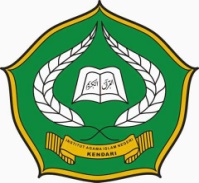 INSTITUT AGAMA ISLAM NEGERI (IAIN) KENDARIFAKULTAS SYARIAHJln. Sultan Qaimuddin No. 17 kendari Telp.(0401)393721-393711Wabsite.www.http//stain kendari@yahoo.ac.idPERSETUJUAN PEMBIMBINGSkripsi yang berjudul “Foto Prewedding Presfektif Fuqoha Studi Kasus ( Studio Foto Tiara 1)Jl. Sao Sao Kel. Bende Kec. Kadia Kota Kendari Prov. Sulawesi Tenggara” Atas Nama: Sony Hermawan Nim: 13020102010 Program Studi Muamalah (MU), mahasiswa Fakultas Syariah Istitut Agama Islam Negeri (IAIN) Kendari, telah diperiksa oleh pembimbing  I dan pembimbing II, dan selanjutnya dinyatakan setuju dan layak untuk di lanjutkan dalam sidang munaqasyah. Demikian persetujuan ini diberikan untuk proses selanjutnya. 	               Kendari, 26 September 2018Pembimbing I	                     Pembimbing IIDr. St. Halimang, M.HI	                              Drs. Muh. Idris M.A	Nip. 196305191032002  	                                  Nip. 195812311992031018KEMENTRIAN AGAMAINSTITUT AGAMA ISLAM NEGERI (IAIN) KENDARIFAKULTAS SYARIAHJln. Sultan Qaimuddin No. 17 kendari Telp.(0401)393721-393711Wabsite.www.http//stain kendari@yahoo.ac.idPENGESAHAN SEMINAR SKRIPSISkripsi yang berjudul “Foto Prewedding Presfektif Fuqoha Studi Kasus ( Studio Foto Tiara 1)Jl. Sao Sao Kel. Bende Kec. Kadia Kota Kendari Prov. Sulawesi Tenggara” Atas Nama: Sony Hermawan Nim: 13020102010 Program Studi Muamalah (MU), mahasiswa Fakultas Syariah Istitut Agama Islam Negeri (IAIN) Kendari, telah diuji dan dipertahankan dalam sidang munaqasyah pada hari rabu 3 oktober 2018 dan dinyatakan dapat diterima sebagai salah satu syarat untuk memperoleh gelar sarjana Hukum dengan beberapa perbaikan.Kendari, 03 Oktober 2018 M.22 Muharram1444 H.DEWAN PENGUJIKetua			: Dr. St. Halimang, M.HI			(.......................)Sekertaris		: Drs. Muh. Idris MA				(.......................)Anggota		: Dr. Ashadi l. Diab, SHI, MA, M, Hum	(.......................)Anggota		: Jabal Nur, S. Ag., MA 			(.......................)						Diketahui Oleh: 						Dekan,Dr. Kamaruddin, S. Ag., S.H., M.H	Nip. 197308231998031004KATA PENGATAR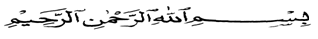 Alhamdullilah puji dan syukur penulis panjatkan kehadirat llah SWT. Yang telah melimpahkan berkat rahmat dan hidayah-Nya. Tak lupa salawat serta salam selalu tercurahkan kepada nabi Muhammad saw, yang telah membawa kita dari zaman jahiliyyah menuju zaman yang penuh dengan cahaya islam saat ini,Penulisan skripsi ini diajukan untuk memenuhi salah satu syarat untuk menyelesaikan studi stara satu (S1) program studi muamalah, fakultas syariah Istitut Agama Islam Negeri (IAIN) kendari. Ucapan terimakasih yang terhingga kepada kedua oarng tua tercinta yang telah membesarkan dan mendidik hingga seperti saat ini.Pada kesempatan ini tidak lupa juga peneliti menyampaikan penghargaan dan mengucapkan terimakasih setinggi-tingginya kepad:Bapak Rektor IAIN Kendari, Dr. Nur Alim, M.Pd yang telah memberikan sarana Fasilitas serta kebijakan yang telah mendukung penyelesaian studi Muamalah Fakultas syariah jenjang (S1).Kepada Bapak Dekan Fakultas syariah, Dr. Kamaruddin, S. Ag., S.H., M.H beserta seluruh jajarannya yang telah memberikan dukungan dan saran serta kebijakan dalam penyelesaian studi penulis.Kepada Ibu Dr. St. Halimang, M.HI dan bapak Drs Muh. Idris MA sebagai dosen pembimbing I adan II yang telah sabar dan memberikan motivasi dan mendukung penyelessaian skripsi dari awal sampai akhir.Kepada bapak Dr. Ashadi L. Diab, S.HI, MA, M.Hum dan bapak Jabal Nur, S. Ag., MA sebagai dosen penguji I dan II yang telah benyak memberikan masukan dan saran skripsi ini.Kepada bapak dan ibu dosen yang telah memberikan ilmu dan pemahaman dari mulai semester awal sampai semester akhir.Kepada bapak  H. Amir Ali selaku pemilik studio Foto tiara 1 serta karyawan yang telah memberikan izin meneliti kepada penulis dalam penyusunan skripsi iniKepada saudara sahabat dan teman teman yang telah memberikan semangat dan motivasi sehingga saya dapat menyelesaikan studi  pada jenjang S1 dengan gelar SH.Kepada teman-teman prodi muamalah angkatan 2013 yang senantiasa memberi dukungan dan dorongan dalam menyelesaikan skripsi ini.Kepada seluruh masyarakat kota kendari yang telah memberikan semangat serta motivasi dalam penyelesaian skripsi iniKepada seluruh penduduk yang berada dilingkup IAIN kendari yang telah memberikan semangat dan dorongan serta motivasi sehingga penulis dapat menyelesaikan skripsi ini.Somoga semuah pihak yang telah membantu dalam penyelesaian skripsi ini mendapat balasan dari Allah SWT., Penulis menyadari bahwa dalam penulisan skripsi ini masih jauh dari kesempurnaan oleh karena itu penulis mengharapkan kritik dan saran dan kesempurnaan skripsi ini dan semoga skripsi ini bermanfaat bagi penulis maupun orang-orang yang membaca skripsi ini. Aamiin						Kendari, 06 juni 2018							SONY HERMAWAN							13020102010ABSTRAKNama		: Sony HermawanNim		: 13020102010Judul Skripsi	: “ Foto Prewedding Prespektif Fuqoha Studi Kasus ( Stidio Foto Tiara I ) Jl. Sao-sao Kel. Bende Kec. Kadia Kota Kendari Prov. Sulawasi Tenggara”	Penelitian ini bertujuan Menganalisis proses pengambilan foto Prewedding di studio Tiara I dan Menganalisis “Foto Prewedding Prespektif Fuqoha Studi Kasus ( Studio Foto Tiara I) Jl. Sao-sao Kel. Bende Kec. Kadia Kota Kendari Prov. Sulawasi Tenggara”Skripsi ini menggunakan metode kualitatif jenis studi dokumen, dokumen foto prewedding yang akan dianalisis. Penelitian ini menggunakan system purposive sampling (pemilihan sumber data). Informasi penelitian ini akan terus bekembang sampai data yang diinginkan sudah dianggap memuaskan. Selanjutnya data bersumber dari data primer dan sekunder dari hasil wawancara yang dilakukan pada Ismail Rahadi foto grafer Foto Prewedding. Sedangkan data sekunder dilakukan dengan pengumpulan dokumentasi-dokumentasi foto prewedding atau karya-karya lainnya. Hasil penelitian ini menunjukkan bahwa dalam pengambambilan foto prewedding dilakukan tidak ada unsur paksaan atau standar dari foto tiara. Namun diberikan kebebasan oleh setiap pelanggan untuk berpakaian dan beradegan  yang hendak dilakukan. Sedangkan hukum Islam tentang Foto Prewedding. Foto Prawedding dalam Islam dianggap sah-sah saja selama tidak ada unsur Ikhtilat dan Khalwat, namun kenyataannya foto prewedding yang dilakukan di studio Tiara melakukan adegan kemesran yang dipertontokan layaknya suami istri, Islam melarang yang mengundang perzinahaan dan termasuk hukumnya haram. Kegiatan apapun apabilah mengandung unsur Ikhtilat dan Khalwat yang bukan mahromnya dalam Islam tetap menghukumi harap. Meskipun foto prewedding yang dilakukan dengan pakaian yang standar telah menutupi dan longgar akan tetapi unsur Ikhtilat dan Khalwat yang masih ada sehingga membatalkan pakaian yang syar’I. untuk itu, foto prewedding yang dilakukan di studio foto tiara dikategorikan haram hukumnya dalam Islam.DAFTAR ISIHALAMAN JUDUL	iPERNYATAAN KEASLIAN SKRIPSI	 iiPERSETUJUAN PEMBIMBING	 iiiPENGESAHAN SEMINAR	 ivKATA PENGANTAR	 vABSTRAK	 viDAFTAR IS	 viiBAB I PENDAHULUAN	 1A. Latar belakang 	 1B. Fokus dan Rumusan Masalah	 4C. Tujuan Penelitian 	 5D. Manfaat Penelitian 	 5F. Definisi Operasional	 6BAB II KAJIAN TEORI	 7A. Kaian Relevan	 7B. Konsep Dasar Foto Prewedding	 81. Pengertian Foto grafer dan Hukumnya dalam Islam	 72. Pengertian Foto Prewedding	 93. Pengertian Ikhtilat, Khalwat dan Kasyful Aurat	 11C. Hukum Islam dan Ruang lingkupnya	 201. Pengertian Hukum Islam	 202. Ruang Lingkup Hukum Islam	 233. Prinsip dan Asas Hukum Islam	 254. tujuan Hukum Islam	 27BAB III METODE PENELITIAN	 30A. Jenis Penelitian	 30B. Tempat dan Waktu Penelitian	 30C. Sumber dan Jenis Data	 31D. Teknik Pengumpulan Data	 32E. Teknik Analisis Data	 32F. Pengecekan Keabsahan Data	 33BAB IV PEMBAHASAN DAN HASIL	 36A. Hasil Penelitian	 361. Profil Foto grafi	 36B. Pembahasan Penelitian	 371. Proses Foto Prewedding	 372. Foto Prewedding dalam perspektif fuqoha	 41a. pendapat para ulama  	 46b. penjelasan hadits	 60c. penjelasan Al-Quran	 71BAB V PENUTUP	 74A. Kesimpulan	 74B. Saran	 74Daftar Pustaka	 75